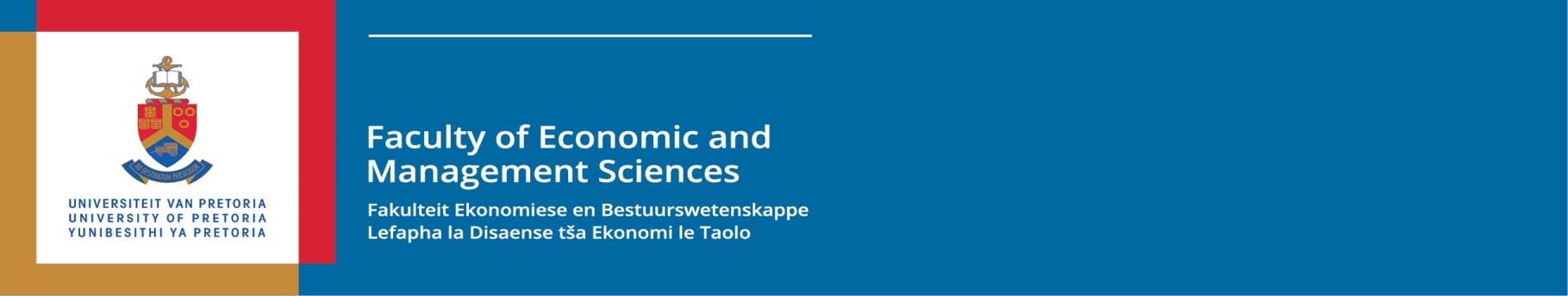 DEPARTMENT HUMAN RESOURCE MANAGEMENTMCom Human Resource Management/Labour Relations (HRM/LR) (COURSE WORK and MINI-DISSERTATION)Programme 07250146 Departmental Application form2021_______________________________________________________INSTRUCTIONS TO APPLICANTS1.	Closing date for online and departmental application for South African (SA) applicants is 30 September 2020.  2.	Closing date for UP online and departmental application for non-SA applicants is 30 August 2020.3.	No late applications will be accepted.4.	Non-SA applicants are referred to http://www.up.ac.za/international-cooperation-division BEFORE starting with the application process.  Applicants living outside South Africa or abroad should comply with all entry requirements before starting the application process.  Familiarise yourself with SA visa requirements and study permits.  Access the webpage of the University of Pretoria’s international office for more information about the application process and closing dates for application. 5.	The application procedure consists of two (2) steps:*STEP 1:  UP Online application: Application for admittance to the University of Pretoria.  Apply online for admission to the University of Pretoria at https://www.up.ac.za/online-application	Current UP students apply via the UP Student Portal.*STEP 2: Departmental application: Once you receive the UP reference number, complete the Departmental Application Form (attached).  Forward all documents listed below as ONE attachment (all the required documents scanned as one document – not several documents in one attached folder.  Name the attachment clearly) electronically to christa.smit@up.ac.za before 30 September 2020 for SA and non-SA applicants.6.	Applicants should adhere with all the requirements for admission before the selection panel convenes.  Complying with all requirements does not guarantee automatic admission to the programme.  7.	Attach the following documents to your Departmental application form7.1	The completed Departmental application form for the 2020 MCom Human Resource Management/Labour Relations programme7.2	Full academic record/transcripts with results (add explanation of grading system/grading codes of the respective tertiary institutions where you completed your previous degrees if the degree was obtained from a non-South African university).  If you are a current Honours student, forward your final academic results when you receive it in November.7.3	Comprehensive Curriculum Vitae7.4	Copy of identity document/passport7.5	SAQA verification of qualification if previous degree/(s) was/were obtained from non-SA universities8.	Submit the completed departmental application form and all requested documentation in ONE ATTACHMENT (all the required documents scanned as one document – not several documents in one attached folder and name the attachment clearly) electronically to the Postgraduate Administration Office of the Department Human Resource Management (email to christa.smit@up.ac.za) before 30 September 2020.9.	The outcome of your application will be communicated during December by Faculty Economic and 	Management Sciences (FEMS) on the UP Online Portal/Admission status._______________________________________________________Before starting with the application process, please check if you comply with the requirements for admission to the MCom Human Resource Management/Labour Relations (HRM/LR) programme:FACULTY OF ECONOMIC AND MANAGEMENT SCIENCESDEPARTMENT OF HUMAN RESOURCE MANAGEMENT MCom Human Resource Management/Labour Relations (HRM/LR) (COURSE WORK and MINI-DISSERTATION)Programme 07250146DEPARTMENTAL APPLICATION FORM 2021_______________________________________________________1.	APPLICANT BIOGRAPHICAL DATA___________________________________________________________________FOR OFFICE USE2.	LANGUAGE PROFICIENCY3.	ACADEMIC QUALIFICATIONS* Include academic transcripts of degrees and explanation of symbols4.	WORK EXPERIENCE5.	PROFESSIONAL REGISTRATION OR MEMBERSHIP OF PROFESSIONAL ASSOCIATIONS6.	MOTIVATE YOUR INTEREST IN THE MASTER’S DEGREE PROGRAMME7.	RESEARCH INTEREST FOR A MASTER’S DEGREE PROGRAMME  8. 	ANY OTHER COMMENT/INFORMATION YOU WOULD LIKE TO BRING TO THE ATTENTION OF THE SELECTION COMMITTEE:_____________________________________________________________________________________________________________Email the completed departmental application form with all the supporting documentation in ONE ATTACHMENT (all documents combined as one scanned document AND clearly name the attachment) to christa.smit@up.ac.za NOT LATER than 30 September 2020 (SA and non-SA applicants).YOUR NAME AND SURNAME:  YOUR NAME AND SURNAME:  YOUR NAME AND SURNAME:  Checklist itemsIndicate  or 1.Are you currently enrolled for a BCom Hons Human Resource Management/Labour Relations (NQF level 8) degree?2.If you are currently registered for a BCom Hons Human Resource Management/Labour Relations (NQF level 8) degree, will you comply with all the requirements of the degree by November 2020?3.Are you registered or did you already completed a Labour Relations Management module/s (NQF level 8) as part of a BCom Hons Human Resource Management/Labour Relations degree?4.If you have completed your BCom Honours Human Resource Management/Labour Relations degree (NQF level 8) already, did you obtain an average of above 65% for the degree?5.If you have completed your BCom Honours Human Resource Management /Labour Relations degree (NQF level 8) already, did you obtain an average of above 65% for the Honours research module/s?6.Before you complete this Departmental application form:  did you complete the UP online application on the UP Online portal?7.Did you receive an official UP reference number after you have submitted your UP online application?8.Did you submit all the required documentation online with your UP Online application?If your answer to the questions above are all , continue with your Departmental application.If your answer to the questions above are all , continue with your Departmental application.If your answer to the questions above are all , continue with your Departmental application.UP REFERENCE NUMBER:Received after you have applied on the UP online application portalCurrent UP students, add your student numberTitleName and SurnameMobile phone numberE-addressID/Passport numberAgeNationalityPopulation groupPhysical addressPostal addressSpecify any disabilityHome languageDocumentation provided:Documentation provided:Documentation provided:Documentation provided:Comment:UP application formUP application formDHRM application formDHRM application formAcademic transcriptsAcademic transcriptsExplanation of symbols/grades (non SA degrees)Explanation of symbols/grades (non SA degrees)ID/PassportID/PassportCVCVSAQA certificate (non SA degrees)SAQA certificate (non SA degrees)Academic information:Academic information:Academic information:Academic information:BCom Hons HRM/LR degree completed/currentBCom Hons HRM/LR degree completed/currentUniversityUniversityYearYearAcademic average for Honours degree >65%Academic average for Honours degree >65%Honours research average (modules included) >65%Honours research average (modules included) >65%Honours Labour Relations module >65%Honours Labour Relations module >65%Undergraduate degree/sUndergraduate degree/sSelection outcome:Selection outcome:Selection outcome:Selection outcome:Comment:Comment:Comment:Comment:Name the languages belowSpeak ()Read ()Write ()1.2.3.3.1BCom Honours degree obtainedBCom Honours degree obtained3.1Name of degree3.1University3.1Student number3.1Year of first registration3.1Year of completion3.1Topic of research report (if applicable)	Topic of research report (if applicable)	3.13.2Undergraduate degree obtainedUndergraduate degree obtained3.2Name of degree3.2University3.2Student number3.2Year of first registration3.2Year of completion3.2Topic of research report (if applicable)Topic of research report (if applicable)3.23.3Other qualification obtained (if applicable)Other qualification obtained (if applicable)3.3Name of degree/qualification3.3University/college3.3Student number3.3Year of first registration3.3Year of completion3.3Topic of research report (if applicable)Topic of research report (if applicable)3.3Current job:Current job:Job titleCompanyDuration/periodMain responsibility/iesReference to contact at the company:Reference to contact at the company:Title, name and surnameDesignationMobile numberE-addressPrevious job 1:Previous job 1:Job titleCompanyDuration/periodMain responsibility/iesReference to contact at the company:Reference to contact at the company:Title, name and surnameDesignationMobile numberE-addressPrevious job 2:Job titleCompanyDuration/periodMain job responsibility/iesReference to contact at the company:Reference to contact at the company:Title, name and surnameDesignationMobile numberE-addressOther work experience/s the selection committee should take note of.  Tell the selection committee about it.Other work experience/s the selection committee should take note of.  Tell the selection committee about it.*Indicate registration at any professional work-related association/society7.1	Indicate three (3) HRM/LR research topics of interest to you (Indicate with )7.1	Indicate three (3) HRM/LR research topics of interest to you (Indicate with )Strategic Human Resource ManagementHuman Resource MetricsDiversity ManagementLeadership & Talent ManagementOrganisational behaviourWell-being & Quality of work lifeLabour Relations ManagementChange dynamicsOther7.2	Formulate a title for a research topic of interest in any one (1) of the three areas (3)  you have indicated above7.2	Formulate a title for a research topic of interest in any one (1) of the three areas (3)  you have indicated above7.3	Formulate a research question to fit the topic7.3	Formulate a research question to fit the topic7.4	Describe the research methodology you would follow to answer the research question (qualitative, quantitative or mixed methods). Motivate your answer7.4	Describe the research methodology you would follow to answer the research question (qualitative, quantitative or mixed methods). Motivate your answerI declare that the information in this application form is correctI accept the final outcome of the selection processI declare that the information in this application form is correctI accept the final outcome of the selection processName in printSignatureDateCHECKLISTCHECKLISTCHECKLISTDid you attach the following documents in support of your application?Did you attach the following documents in support of your application?Indicate with 1.Did you complete all the sections of the departmental application form?2.Did you include certified copies of your undergraduate and postgraduate academic transcripts?3.Did you include an explanation of all symbols and grades?4.Did you include all contact details for work references?5.Your Curriculum vitae?6.SAQA certificate (for non-SA degrees)?7.Copy of identification document/passport/driver’s license?8.Did you sign/e-sign the departmental application form?